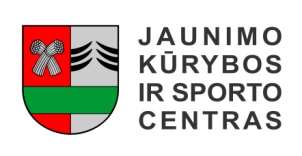 ŠAKIŲ RAJONO SAVIVALDYBĖS JAUNIMO KŪRYBOS IR SPORTO CENTRASBiudžetinė įstaiga, V. Kudirkos g. 64, LT-71124, tel. (8345) 60187, el. p. jksc@takas.lt Duomenys kaupiami ir saugomi Juridinių asmenų registre, kodas 190824054, PVM mokėtojo kodas LT100006169918                                                                                                                                     2017 09 15 R-26                                                                                                                                     Tvirtinu                                                                                                                                      Direktorė                                                                                                                                     R. Paškevičūtė2017-2018 M. M. KŪNO KULTŪROS MOKYTOJŲ METODINĖS GRUPĖS SPORTO VEIKLŲ PLANASŠakių rajono Jaunimo kūrybos ir sporto centro                                                       Rima Mozūraitienėdirektoriaus pavaduotoja moksleivių sportui                         Eil.Nr.Renginio pavadinimasDataVaržybų vyr. teisėjasAtsakingasKūno kultūros mokytojų susirinkimas2017 09 mėn.R. MozūraitienėŠakių rajono BUM mokytojų kvalifikacijos tobulinimas (savarankiškas dalyvavimas)2017 m. 11mėn. LSU dėstytojaiR. MozūraitienėŠakių rajono bendrojo ugdymo mokyklų 2005 m. gim. ir jaunesnių berniukų ir mergaičių kvadrato varžybos 2017 m. 11 mėn.R. MatusienėR. MozūraitienėŠakių rajono bendrojo ugdymo mokyklų pradinių klasių mokinių 2007 m. gim. ir jaunesnių mokinių kvadrato varžybos 2017 m. 11 mėn.R. MatusienėR. MozūraitienėŠakių rajono bendrojo ugdymo mokyklų 2002 m. gim. ir jaunesnių mokinių krepšinio varžybos2017 m. 11 mėn. D. ŠlėderienėR. MozūraitienėŠakių rajono BUM kūno kultūros mokytojų metodinės grupės susirinkimas2017 m. 12 mėn.R. MozūraitienėR. MozūraitienėŠakių rajono bendrojo ugdymo mokyklų 1999 m. gim. ir jaunesnių mokinių krepšinio varžybos2018 m. 01 mėn.D. ŠlėderienėR. MozūraitienėŠakių rajono bendrojo ugdymo mokyklų 2004 m. gim. ir jaunesnių mokinių krepšinio varžybos2018 m. 02 mėn.D. ŠlėderienėR. MozūraitienėŠakių rajono bendrojo ugdymo mokyklų 2001 m. gim. ir jaunesnių mokinių krepšinio 3x3 varžybos2018 m. 01 mėn.D. ŠlėderienėR. MozūraitienėGeriausių sportininkų pagerbimo šventė.2018 m. 01 mėn. R. MozūraitienėR. MozūraitienėŠakių rajono bendrojo ugdymo mokyklų 2005 ir 2007 m. gim. ir jaunesnių mokinių „Drąsūs, stiprūs, vikrūs“ varžybos 2018 m. 02 mėn.V. PetkūnasR. MozūraitienėŠakių rajono BUM mokytojų kvalifikacijos tobulinimas (savarankiškas dalyvavimas)2018 m. 02 mėn. LSU dėstytojaiR. MozūraitienėŠakių rajono bendrojo ugdymo mokyklų mokinių badmintono varžybos 2018 m. 02 mėn.V. BagdanavičiusR. MozūraitienėŠakių rajono bendrojo ugdymo mokyklų mokinių stalo teniso varžybos2018 m. 02 mėn.D. ŠlėderisR. MozūraitienėŠakių rajono bendrojo ugdymo mokyklų mokinių plaukimo varžybos2018 m. 03 mėn.A. MarčiulionisR. MozūraitienėŠakių rajono bendrojo ugdymo mokyklų mokinių tinklinio varžybos2018 m. 03 mėn.A. UlinskienėR. MozūraitienėŠakių rajono bendrojo ugdymo mokyklų mokinių šokinėjimo per ilgąją šokdynę varžybos2018 m. 04 mėn.I. RačiukaitienėR. MozūraitienėŠakių rajono bendrojo ugdymo mokyklų mokinių lengvosios atletikos varžybos (kroso estafečių, keturkovės, komandinės atskirų rungčių ir vaikų varžybos)2018 m. 04-05 mėn.D. Ruzgys,A. Ulinskas, E. Grigošaitis, A. UlinskasR. MozūraitienėŠakių  rajono BUM žūklės varžybos2018 m. 06 mėn.R. LaurinaitisR. LaurinaitisR. Mozūraitienė